目  录1.	准备工作	31.1.	EL6070-1xxx的XML文件	31.2.	复制License文件	32.	在线控制器	43.	扫描并配置EL6070	6准备工作EL6070-1xxx的XML文件EL6070-1xxx系列的dongle的XML是需要另外下载的，所以先要去官网下载相应的XML文件。https://download.beckhoff.com/download/Config/EtherCAT/XML_Device_Description/Beckhoff_EtherCAT_ESI_EL6070-1xxx.zip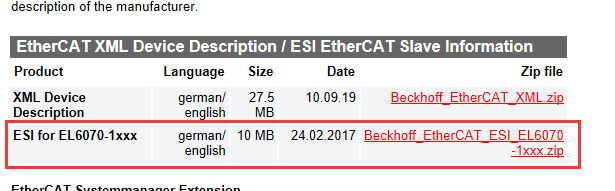 接着不需要把所有的都考进去，仅需要将所对应的模块的相应那一个型号的XML拷入C:\TwinCAT\3.1\Config\Io\EtherCAT文件夹中。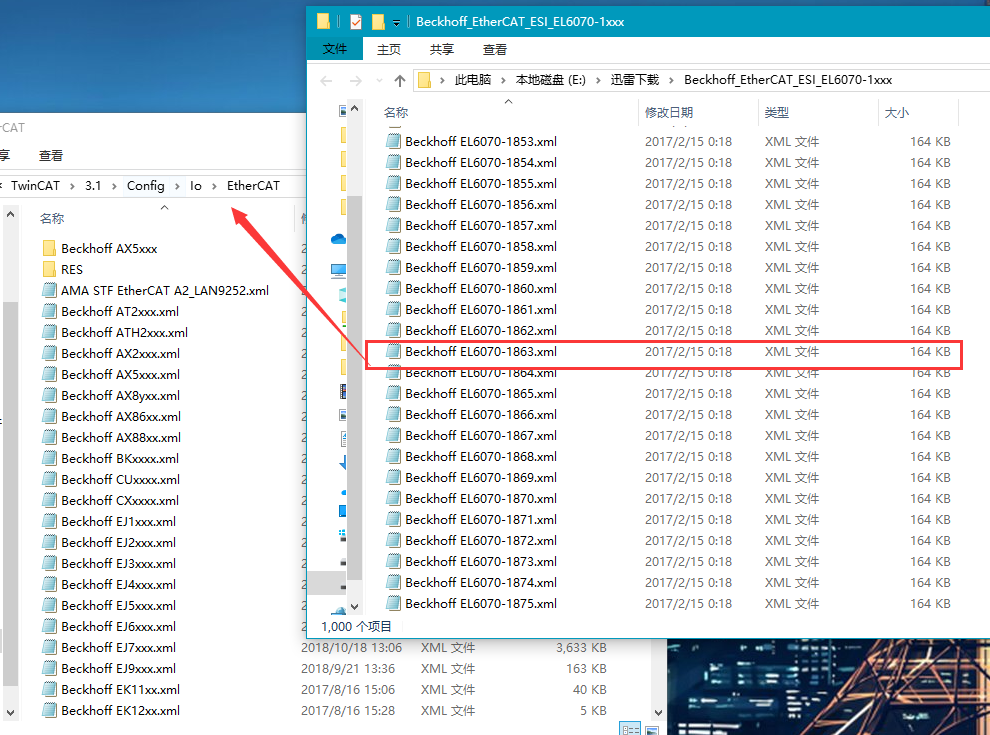 复制License文件把Volume ID的License文件，复制到控制器的C:\TwinCAT\3.1\Target\License。（该文件夹中仅有授权文件即可，如果有7天使用的TrialLicense.tclrs，这种license请删除）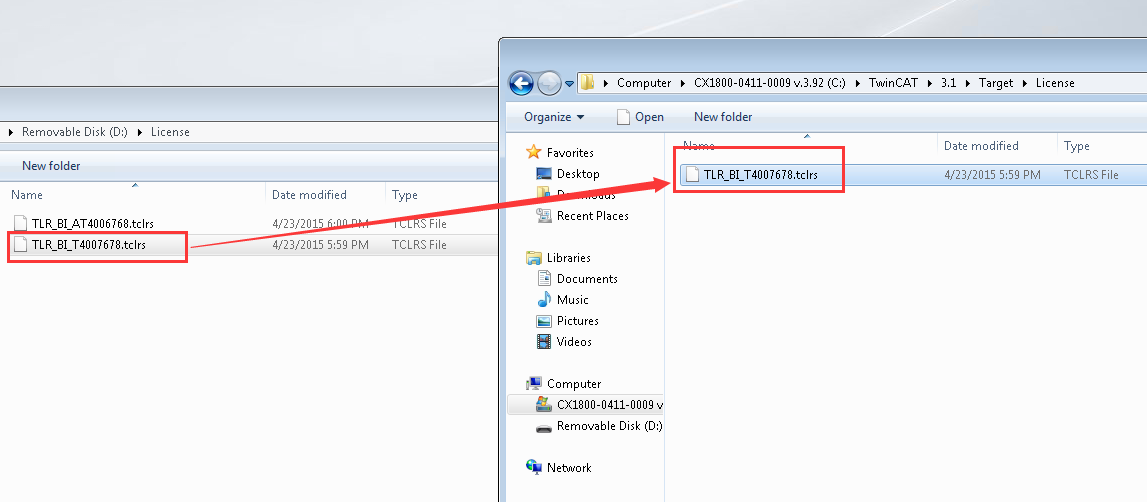 复制完之后，在控制器的桌面右下角twincat图标点击一下config，切换状态过后，点击about twicnat按钮，可以看到所有license的状态是pending（dongle）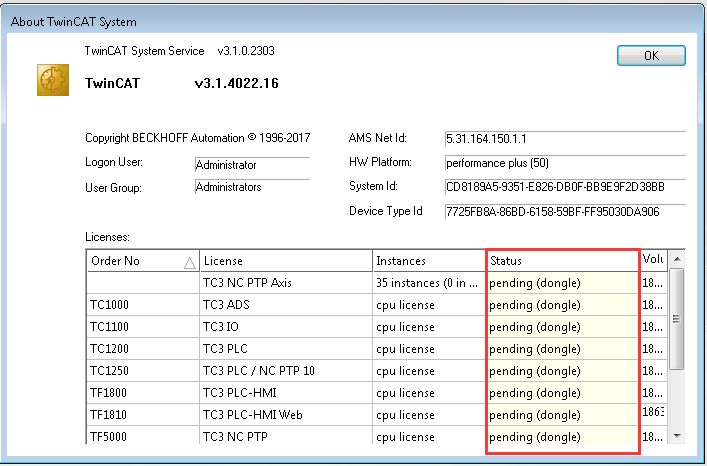 配置控制器首先我们需要连接控制器并与之添加ADS路由。这一部分我们不多做赘述，有需要可以参考TwinCAT3入门教程。（模块排序：必须将EL6070放在控制器后，作为第一个EtherCAT从站。）将控制器切换到配置模式，并且右键I/O Devices->Scan，对IO进行扫描和添加。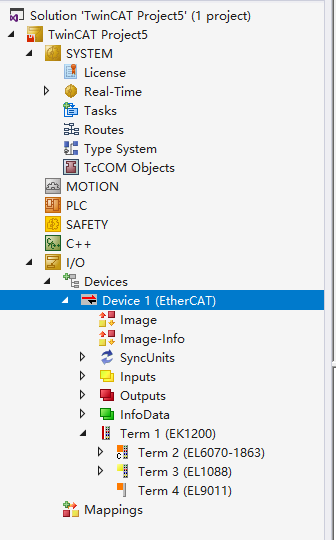 	右键License->Add New Item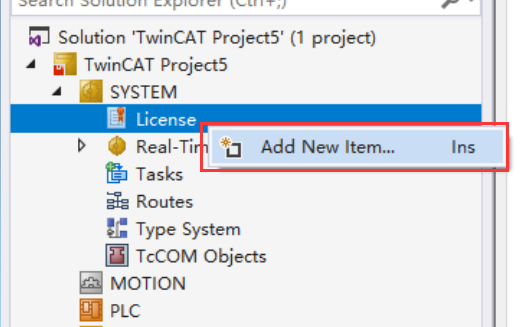 在Dongle1选项卡下面选择Search in I/O configuration（如果这里search in I/O configuration找不到模块的话，需要在IO里手动删除识别到的EL6070,然后再添加一下EL6070就可以使用了）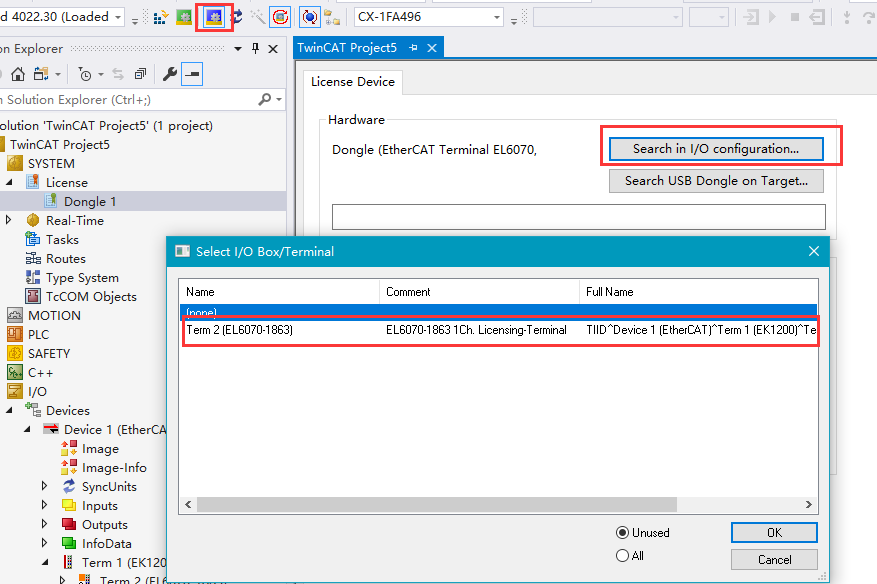 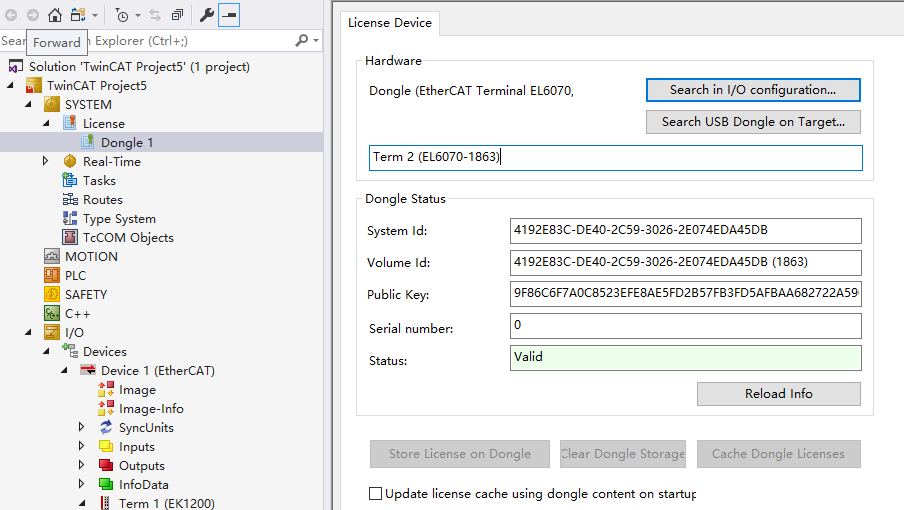 做好所有配置以后，激活配置。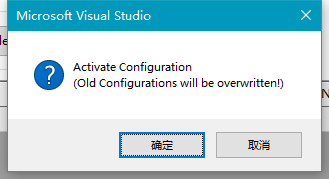 激活完成后，在online license界面中可以看见所有的license就成功激活了。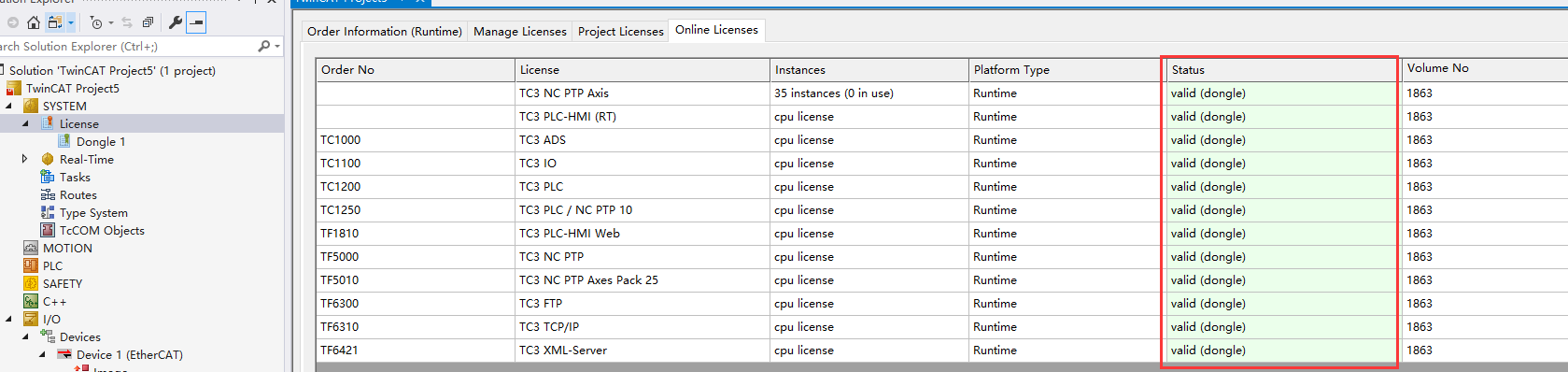 作者：冯国城冯国城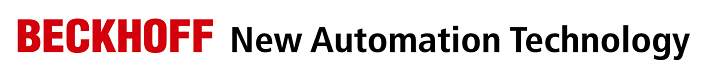 中国上海市静安区汶水路 299 弄 9-10 号市北智汇园4号楼（200072）TEL: 021-66312666FAX: 021-66315696职务：华东区技术支持工程师中国上海市静安区汶水路 299 弄 9-10 号市北智汇园4号楼（200072）TEL: 021-66312666FAX: 021-66315696日期：2021-02-032021-02-03中国上海市静安区汶水路 299 弄 9-10 号市北智汇园4号楼（200072）TEL: 021-66312666FAX: 021-66315696邮箱：gc.feng@beckhoff.com.cn gc.feng@beckhoff.com.cn 中国上海市静安区汶水路 299 弄 9-10 号市北智汇园4号楼（200072）TEL: 021-66312666FAX: 021-66315696中国上海市静安区汶水路 299 弄 9-10 号市北智汇园4号楼（200072）TEL: 021-66312666FAX: 021-66315696 Volume ID的EL6070的配置步骤摘  要：从 TC3.1.4018.26 开始支持 EL6070 这种模块式组件作为授权工具EL6070-1xxx是Volume ID授权的dongle模块。关键字：License，EL6070，TwinCAT3免责声明：我们已对本文档描述的内容做测试。但是差错在所难免，无法保证绝对正确并完全满足您的使用需求。本文档的内容可能随时更新，也欢迎您提出改进建议。